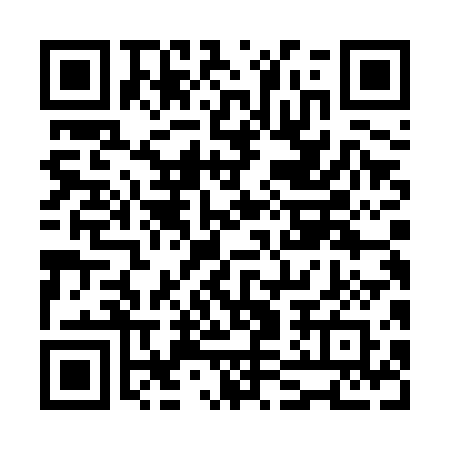 Ramadan times for Char Payari, BangladeshMon 11 Mar 2024 - Wed 10 Apr 2024High Latitude Method: NonePrayer Calculation Method: University of Islamic SciencesAsar Calculation Method: ShafiPrayer times provided by https://www.salahtimes.comDateDayFajrSuhurSunriseDhuhrAsrIftarMaghribIsha11Mon4:564:566:1212:093:326:066:067:2212Tue4:554:556:1112:083:326:066:067:2213Wed4:544:546:1012:083:326:076:077:2314Thu4:534:536:0912:083:326:076:077:2315Fri4:524:526:0812:073:326:086:087:2316Sat4:514:516:0712:073:326:086:087:2417Sun4:504:506:0612:073:326:096:097:2418Mon4:494:496:0512:073:326:096:097:2519Tue4:484:486:0412:063:326:096:097:2520Wed4:464:466:0212:063:326:106:107:2621Thu4:454:456:0112:063:326:106:107:2622Fri4:444:446:0012:053:326:116:117:2723Sat4:434:435:5912:053:326:116:117:2724Sun4:424:425:5812:053:326:126:127:2825Mon4:414:415:5712:043:326:126:127:2826Tue4:404:405:5612:043:326:126:127:2927Wed4:394:395:5512:043:326:136:137:2928Thu4:384:385:5412:043:316:136:137:3029Fri4:374:375:5312:033:316:146:147:3030Sat4:354:355:5212:033:316:146:147:3131Sun4:344:345:5112:033:316:156:157:311Mon4:334:335:5012:023:316:156:157:322Tue4:324:325:4912:023:316:156:157:333Wed4:314:315:4812:023:306:166:167:334Thu4:304:305:4712:023:306:166:167:345Fri4:294:295:4612:013:306:176:177:346Sat4:284:285:4512:013:306:176:177:357Sun4:264:265:4412:013:306:186:187:358Mon4:254:255:4312:003:296:186:187:369Tue4:244:245:4212:003:296:186:187:3610Wed4:234:235:4112:003:296:196:197:37